
As a provider accredited by both the ACCME and the ANCC, Boston University School of Medicine must insure balance, independence, objectivity, and scientific rigor in all its individually provided or jointly provided educational activities.  Any individual being considered to participate in an accredited activity who is in a position to control the content is required to disclose any *relevant financial relationships with *commercial interests. The intent of this disclosure is to aid the CME/CNE Office in determining: 1) if a relevant conflict of interest exists; and, if so, 2) if that conflict can be resolved. Relevant relationships identified on the disclosure form, including the absence of such relationships, will be conveyed to the audience prior to the activity. Refusal to disclose prohibits participation.*Commercial Interest: As defined by the ACCME and ANCC is any entity producing, marketing, re-selling or distributing health care goods or services consumed by, or used on, patients. Or an entity that advocates for use of products or services of commercial interest organizations.*Relevant Financial Relationships are those in which an individual (including spouse/partner) has both:A personal financial relationship (any amount) with a commercial interest within the past 12 months whether the relationship has ended or is currently active. Control in planning or presenting educational content addressing specific products/agents/devices of the commercial interest (not simply a whole class of products or content about the whole disease class
Section 1: Disclosure of Relevant Financial RelationshipsRegarding your role in this CME activity, have you (or your spouse/partner) had a financial relationship in the last 12 months with a commercial interest that is relevant to or could impact the content included in this activity? Relationships include grant/research support, stockholder, consultant, speaker’s bureau, employee, other (e.g., royalty)     
     NO    Proceed to Section 2	 YES   List relevant financial relationships below      No disclosure needed for relationships with non-profits or government units.  Add additional lines or sheet if necessarySection 2: 

Have you ever been excluded, debarred, suspended or otherwise deemed ineligible to participate in federal health care programs or in federal procurement or non-procurement programs or been convicted of a criminal offense that would result in mandatory exclusion from such programs or debarred or excluded by another federal agency?        YES  		NO  	
I agree to notify Boston University School of Medicine, Continuing Medical Education Division immediately if any of these events occurs prior to the completion of the CME Program.During the last two years, have you violated or received notice of any violations or potential violations related to ACCME/ANCC or other continuing education/continuing professional development policies and standards?   	                YES     NO  	Section 3: Unlabeled/Investigational UsesShould your presentation include discussion of any unlabeled/investigational use of a commercial product, you are required to disclose this to the participants. Please indicate below whether you intend to discuss unlabeled/investigational uses of a commercial product  I plan on discussing unlabeled/investigational uses of a commercial product and will disclose this to the audience.
  I do not plan on discussing unlabeled/investigational uses of a commercial product.Please list the unlabeled/investigational uses of any products that you plan to discuss:Section 4: Content Validation / Attestation: (This section does not pertain to planners. Planners may proceed to signature section)• I have disclosed all relevant, or lack of, financial relationships, and I will disclose this information to learners.• If I have been trained or engaged by a commercial entity or its agent as a speaker (e.g. speaker’s bureau) for any commercial   interest, the promotional aspects of that presentation will not be included in any way with this activity.• If I or my spouse/partner is an employee of a commercial interest, I will not present information on the business lines or products   of my company. I understand that my presentation must be submitted for review prior to the beginning of the activity.• I understand that a non-conflicted medical reviewer may need to review my presentation and/or content prior to the activity, and   I will provide educational content and resources in advance as requested.• I have reviewed and agree to comply with the ACCME Standards for Commercial Support℠, Accreditation Criteria, and BUSM   CME policies and procedures. • All the recommendations involving clinical medicine related to my content will be based on evidence that is accepted within the   profession of medicine as adequate justification for their indications and contraindications in the care of patients.• All scientific research referred to, reported or used in my content in support or justification of a patient care recommendation   will conform to the generally accepted standards of experimental design, data collection and analysis. To help learners judge the   quality of data provided, I will present the source and type or level of evidence (i.e. animal study, randomized controlled trial,   meta-analysis, etc.).• Research findings and therapeutic recommendations in my content will be based on scientifically accurate, up-to-date   information and be presented in a balanced, objective manner.• For any drug/product discussed, I will objectively select and present data, fairly present both favorable and unfavorable   information about the drug/product, and I will include information about reasonable alternative treatment options. Where there is  a suggestion of superiority of one drug/product over another, this suggestion will be supported by evidence-based data.• If I am discussing specific healthcare products or services, I will use generic names to the extent possible. If I need to use trade   names, I will use trade names from several companies when available, and not just trade names from any single company.• I attest to compliance with all applicable laws, including copyright laws.• I have not and will not accept any honoraria, additional payments or reimbursements for this CME activity from a commercial   entity.Your signature indicates that you have read this form in its entirety and that you agree with the statements above. Signature (electronic signatures are acceptable)					DateBoston University School of MedicineContinuing Medical Education/Continuing Nursing Education72 East Concord Street, A402
Boston, Massachusetts 02118
T 617-638-4605  F 617-638-4905
www.bu.edu/cme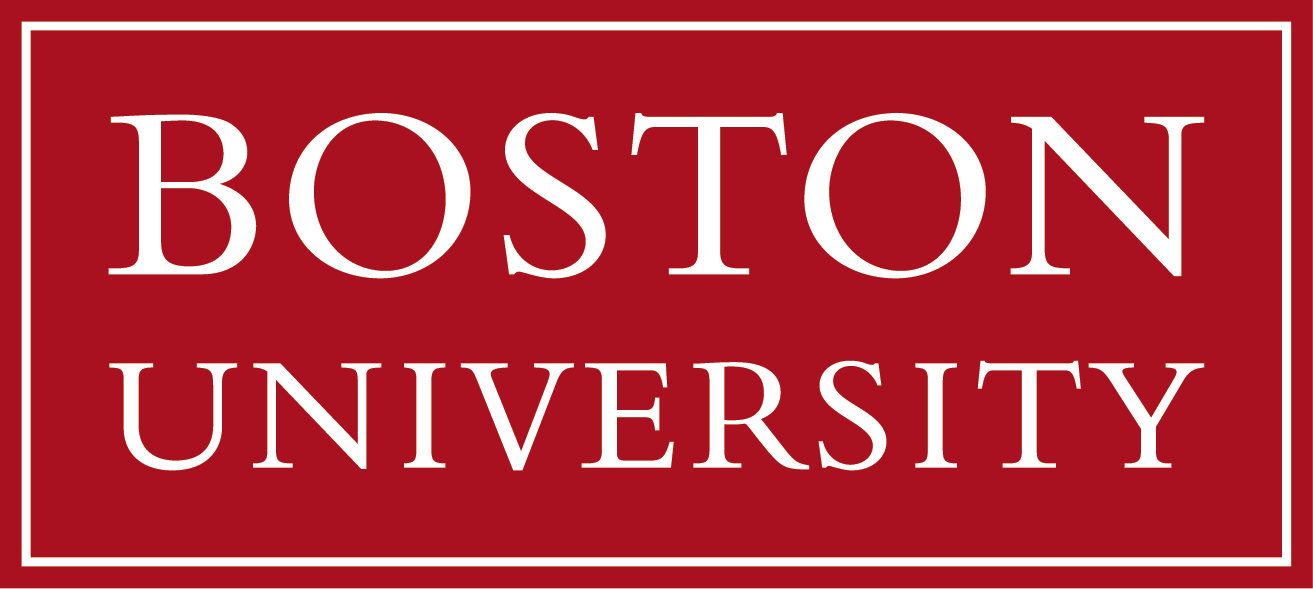 DISCLOSURE OF COMMERCIAL RELATIONSHIPSActivity Title:Activity Date:Name: Content Area/Topic: Recipient: Self or Spouse/PartnerCompanyDescription of Financial RelationshipContent Area of RelationshipExample: SelfABC CompanyGrant/Research Support, Speaker, Consultant, Stockholder, OtherBreast Cancer Research